CLASIFICACIÓN SEMANAL Y MENSUAL CLASSDOJO.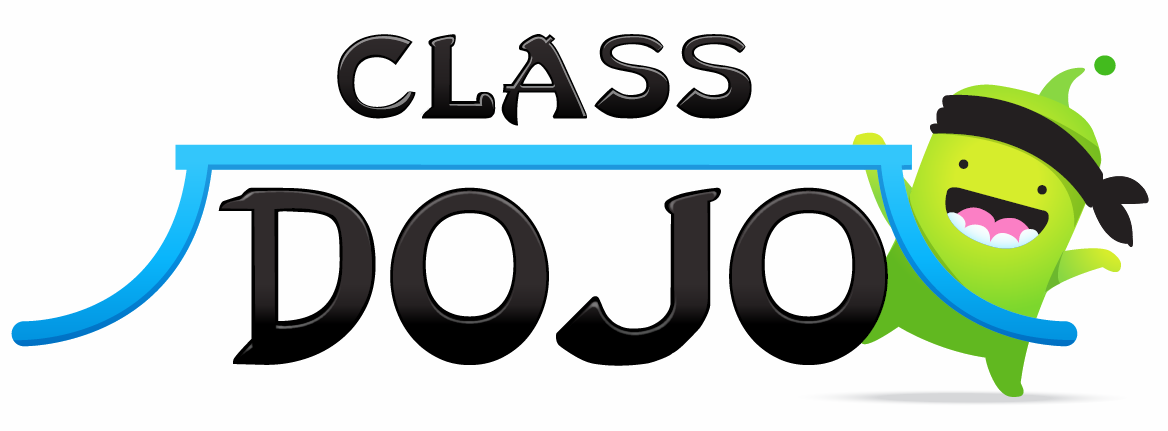 2º EDUCACIÓN INFANTIL – EL JUEGO INFANTIL Y SU METODOLOGÍA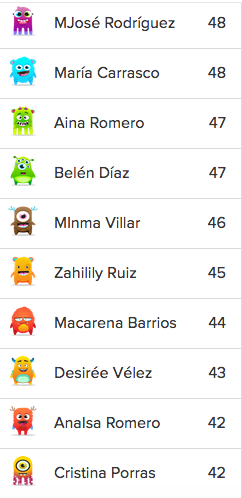 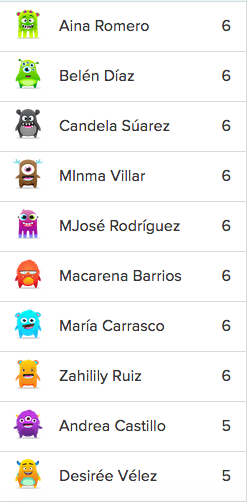 CLASIFICACIÓNGENERAL 2º TrimestreCLASIFICACIÓNSemana Pasada